臺北市立大同區日新國民小學「酷學員群英會~你不能不知道的資訊之路」研習實施計畫目    標：建立學校資訊人員校園結構化佈線系統、機房建置之相關規劃知識與技能。主辦單位：臺北市大同區日新國民小學參加對象：臺北市高中職以下資訊組長、系統管理人員、及對資訊有興趣者。活動時間：104年1月31日(星期六) 09：00~16：00，共計6小時。活動地點：臺北市大同區日新國民小學(臺北市大同區太原路151號)。報名方式：請於104年1月25日(星期日)前至「臺北市教師在職研習網」(http://insc.tp.edu.tw/index/DefBod.aspx)報名，經學校行政程序完成薦派，始完成報名作業，主辦單位依報名先順序錄取。研習人數：50人。研習流程：研習時數：全程參加研習教師依計畫核予研習時數6小時。聯絡方式：聯 絡 人：日新國小資訊組長 鄭千佑聯絡電話：2558-4819#127E-mail：quinyou@mail.zhps.tp.edu.tw交通方式公車：12、46、52、282、288、306、605、622、636、660、797、1501捷運：捷運中山站下車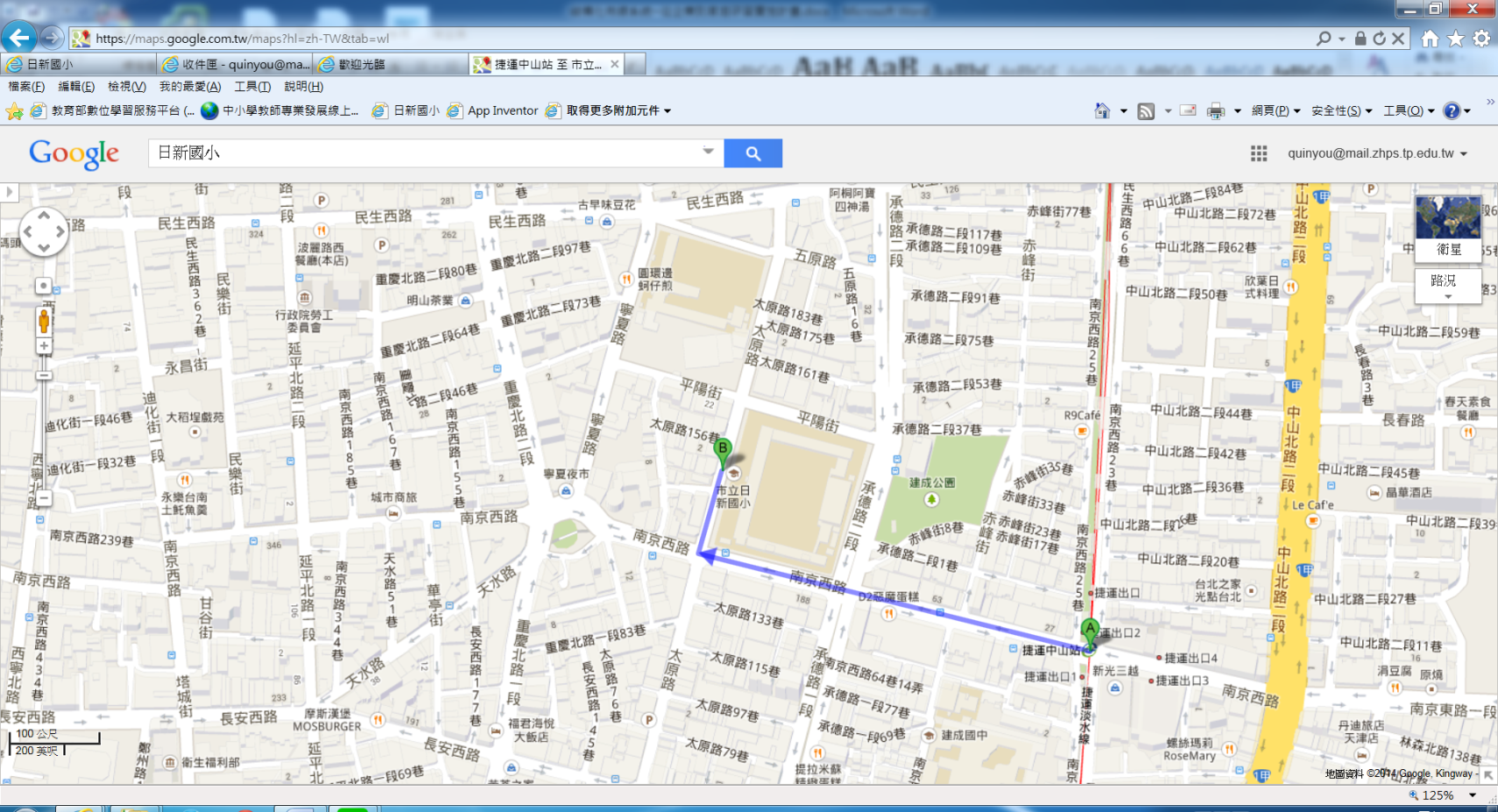 本校不提供停車場，請參加人員多加利用大眾運輸工具。本計畫經校長核准後實施，修正時亦同。時間課程主題講師08:45~09:00報到09:00~09:05開場09:05~10:25家庭裝潢之心路歷程魔力門部落格 ZMAN(裕桐科技 總經理)10:25~10:35休息時間10:35~12:00來來來~來找RHEL7新亮點小州12:00~13:00午餐時間13:00~14:25那些年我們一起搞的雲端教室鳥哥14:25~14:35休息時間14:35~16:00Docker All the ThingsPhilipz